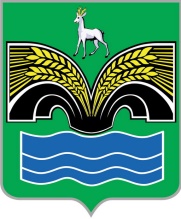 СОБРАНИЕ ПРЕДСТАВИТЕЛЕЙСЕЛЬСКОГО ПОСЕЛЕНИЯ КРАСНЫЙ ЯРМУНИЦИПАЛЬНОГО РАЙОНА КРАСНОЯРСКИЙСАМАРСКОЙ ОБЛАСТИЧЕТВЕРТОГО СОЗЫВАРЕШЕНИЕот «28»  апреля  2022 года № 20О внесении изменений в Порядок организации и проведения публичных слушаний в сельском поселении Красный Ярмуниципального района Красноярский Самарской области В соответствии с частью 4 статьи 28 Федерального закона от 06.10.2003 № 131-ФЗ «Об общих принципах организации местного самоуправления в Российской Федерации», пунктом 2 статьи 26 Устава сельского поселения Красный Яр муниципального района Красноярский Самарской области, Собрание представителей сельского поселения Красный Яр муниципального района Красноярский Самарской области РЕШИЛО:1. Внести в Порядок организации и проведения публичных слушаний в сельском поселении Красный Яр муниципального района Красноярский Самарской области, утвержденный решением Собрания представителей сельского поселения Красный Яр муниципального района Красноярский Самарской области от 08 февраля 2010 года №  2  (с изм. от 17.03.2010 № 12, от 10.11.2010 № 11,  от 27.10.2011 № 49, от 23.10.2019 г № 57) следующие изменения:1) пункт 3.2 после слов «официального опубликования муниципальных правовых актов» дополнить словами « а также размещению на официальном сайте Администрации сельского поселения Красный Яр муниципального района Красноярский Самарской области в информационно-телекоммуникационной сети «Интернет» (далее - официальный сайт)»;2) абзац второй пункта 6.2 после слов «в письменном виде по почте» дополнить словами «и посредством официального сайта»;3) пункт 6.16 после слов «муниципальных правовых актов,» дополнить словами «и размещен на официальном сайте».2. Опубликовать настоящее решение в газете «Планета Красный Яр» и разместить на сайте администрации сельского поселения Красный Яр сети интернет http://kryarposelenie.ru/.3. Настоящее решение вступает в силу со дня его официального опубликования. ПОРЯДОК организации и проведения публичных слушаний в сельском поселении Красный Яр муниципального района Красноярский Самарской областиНастоящий Порядок разработан в соответствии с Федеральным законом "Об общих принципах организации местного самоуправления в Российской Федерации" от 6 октября 2003 года № 131-ФЗ, Уставом сельского поселения Красный Яр муниципального района Красноярский Самарской области, направлен на реализацию права граждан Российской Федерации на участие в осуществлении местного самоуправления посредством публичных слушаний и определяет порядок организации и проведения публичных слушаний на территории сельского поселения Красный Яр муниципального района Красноярский Самарской области (далее также – поселения). Действие настоящего Порядка не распространяется на публичные слушания в сфере градостроительной деятельности в поселении, порядок организации и проведения которых регулируется Порядком организации и проведения публичных слушаний в сфере градостроительной деятельности в сельском поселении Красный Яр муниципального района Красноярский Самарской области, утвержденным решением Собрания представителей поселения от 14 апреля 2009 года № 20. 1. Общие положения 1.1. В целях настоящего Порядка под публичными слушаниями понимается форма участия жителей поселения в обсуждении вопросов местного значения и иных вопросов, затрагивающих права и интересы жителей поселения, с целью учета их мнения.1.2. Понятия и термины, используемые в настоящем Порядке, применяются в том значении, в каком они определены федеральным законодательством.1.3. Понятие "публичные слушания" для целей настоящего Порядка используется как равнозначное понятию "общественные слушания". 1.4. На публичные слушания должны выноситься:1) проект Устава поселения, а также проект решения Собрания представителей поселения о внесении изменений и дополнений в Устав поселения, кроме случаев, когда изменения в Устав поселения вносятся исключительно в целях приведения закрепляемых в Уставе поселения вопросов местного значения и полномочий по их решению в соответствие с Конституцией Российской Федерации, федеральными законами; 2) проект местного бюджета и отчет о его исполнении;3) проекты планов и программ развития поселения, проекты правил землепользования и застройки, проекты планировки территорий и проекты межевания территорий, а также вопросы предоставления разрешений на условно разрешенный вид использования земельных участков и объектов капитального строительства, вопросы отклонения от предельных параметров разрешенного строительства, реконструкции объектов капитального строительства, вопросы изменения одного вида разрешенного использования земельных участков и объектов капитального строительства на другой вид такого использования при отсутствии утвержденных правил землепользования и застройки;3) проект стратегии социально - экономического развития поселения; (в ред. от 23.10.2019 № 57)4) вопросы о преобразовании поселения;4) вопросы о преобразовании поселения, за исключением случаев, если в соответствии со статьей 13 Федерального закона от 06.10.2003 № 131-ФЗ «Об общих принципах организации местного самоуправления в Российской Федерации» для преобразования поселения требуется получение согласия населения муниципального образования, выраженного путем голосования либо на сходах граждан; (в ред. от 23.10.2019 № 57)5) иные вопросы, в случаях, предусмотренных федеральными законами.1.5. На публичные слушания также могут выноситься проекты иных муниципальных правовых актов по вопросам местного значения поселения.1.6. Срок проведения публичных слушаний составляет:1) по проекту Устава поселения, проекту решения о внесении изменений и дополнений в Устав поселения, – 30 дней; (в ред. от 10.11.2010 № 11)2) по вопросу преобразования поселения – два месяца;3) по иным вопросам – один месяц. (в ред. от 17.03.2010 № 12) - 30 дней ; (в ред. от 10.11.2010 № 11)Выходные и праздничные дни включаются в общий срок проведения публичных слушаний. 1.6. Срок проведения публичных слушаний составляет:1) по проекту Устава поселения, проекту решения о внесении изменений и дополнений в Устав поселения – 30 дней;2) по проекту бюджета поселения, отчета о его исполнении - 15 дней;3) по проекту стратегии социально-экономического развития поселения - 20 дней;4) по вопросу преобразования поселения – два месяца;5) по вопросам иных муниципальных правовых актов по вопросам местного значения поселения - 20 дней.Выходные и праздничные дни включаются в общий срок проведения публичных слушаний. (п. 1.6 в ред. от 23.10.2019 № 57)1.7. Срок проведения публичных слушаний определяется календарными датами в муниципальном правовом акте о проведении публичных слушаний, с соблюдением требований пункта 1.6 настоящего Порядка.1.8. При установлении в муниципальном правовом акте о проведении публичных слушаний календарной даты начала публичных слушаний следует учитывать требования пункта 3.2 настоящего Порядка. В случае, если муниципальный правовой акт о проведении публичных слушаний и (или) проект муниципального правового акта, выносимого на публичные слушания, были опубликованы позднее, чем за 10 3 дня (в ред от 27.10.2011 № 49) до установленной календарной даты начала публичных слушаний, то дата начала публичных слушаний исчисляется по истечении 10 3 дня (в ред от 27.10.2011 № 49) до со дня официального опубликования последнего из указанных актов. При этом установленные в муниципальном правовом акте о проведении публичных слушаний календарная дата, до которой осуществляется прием представленных заинтересованными лицами замечаний и предложений по вопросам публичных слушаний, а также дата окончания публичных слушаний переносятся на соответствующее количество дней в целях соблюдения установленного пунктом 1.6 настоящего Порядка срока публичных слушаний.1.9. В публичных слушаниях вправе участвовать жители поселения (физические лица, достигшие ко дню начала публичных слушаний восемнадцатилетнего возраста, постоянно или преимущественно проживающие на территории поселения либо имеющие на территории поселения недвижимое имущество на праве собственности, земельный участок на праве собственности, праве постоянного (бессрочного) пользования, праве пожизненного наследуемого владения) и иные заинтересованные лица. Понятия "жители поселения" и "население" используются в настоящем Порядке как равнозначные.1.10. При организации и проведении публичных слушаний участники публичных слушаний руководствуются следующими принципами:1) заблаговременного оповещения жителей поселения о времени и месте проведения публичных слушаний;2) заблаговременного ознакомления с проектом муниципального правового акта жителей поселения и иных заинтересованных лиц;3) обеспечения всем заинтересованным лицам равных возможностей для выражения своего мнения в отношении вопросов, выносимых на публичные слушания;4) обеспечения волеизъявления жителей поселения на публичных слушаниях;5) эффективного взаимодействия участников публичных слушаний в целях достижения общественно значимых результатов посредством проведения публичных слушаний. 2. Выдвижение инициативы проведения публичных слушаний2.1. Публичные слушания проводятся по инициативе населения, Собрания представителей поселения или Главы поселения. 2.2. В случае проведения публичных слушаний по инициативе населения инициативная группа граждан в количестве не менее 50 человек подает заявление в Собрание представителей поселения с просьбой о проведении публичных слушаний.2.3. В заявлении инициативной группы о проведении публичных слушаний указываются:1) вопросы, по которым предполагается проведение публичных слушаний;2) предполагаемая дата и время проведения публичных слушаний;3) обоснование необходимости проведения публичных слушаний;4) предлагаемый состав участников публичных слушаний;5) порядок и источники финансирования расходов, связанных с организацией и проведением публичных слушаний;6) фамилия, имя, отчество, дата рождения, серия, номер и дата выдачи паспорта или иного документа, заменяющего паспорт гражданина, а также адрес места жительства членов инициативной группы, уполномоченных действовать от ее имени и представлять ее интересы;  7) список кандидатур (в составе 3 человек) для включения в состав рабочей группы по организации проведения публичных слушаний, создаваемой в случае, предусмотренном пунктом 4.4 настоящего Порядка.2.4. К заявлению о проведении публичных слушаний должны быть приложены подписные листы в поддержку проведения данных публичных слушаний с подписями жителей поселения в количестве не менее одного процента от общего числа жителей поселения (форма подписного листа устанавливается приложением №1 к настоящему Порядку).2.5. Данные о жителе поселения, ставящем в подписном листе свою подпись и дату ее внесения, могут вноситься в подписной лист по просьбе жителя поселения лицом, собирающим подписи в поддержку проведения публичных слушаний. Указанные данные вносятся только рукописным способом, при этом использование карандашей не допускается. Подпись и дату ее внесения житель поселения ставит собственноручно.2.6. Заявление о проведении публичных слушаний подписывается членами инициативной группы.2.7. В случае подачи инициативной группой граждан в Собрание представителей поселения заявления с просьбой о проведении публичных слушаний и указанных в пункте 2.4. настоящего Порядка подписных листов:1) решение о проведении публичных слушаний или об отказе в их проведении должно быть принято Собранием представителей поселения в течение 40 дней со дня представления указанных документов;2) публичные слушания должны быть проведены в срок не позднее трех месяцев со дня представления указанных документов.2.8. Собрание представителей поселения обязано отказать в проведении публичных слушаний в случаях, если:1) вопрос, выносимый на публичные слушания, направлен на возбуждение ненависти либо вражды, а также на унижение достоинства личности по признакам пола, расы, национальности, языка, происхождения, отношения к религии, принадлежности к какой-либо социальной группе;2) представленные в Собрание представителей поселения документы не соответствуют требованиям, установленным в пунктах 2.2 - 2.6 настоящего Порядка;3) вопрос, выносимый на публичные слушания, не входит в компетенцию органов местного самоуправления поселения.2.9. Решение об отказе в проведении публичных слушаний может быть обжаловано в судебном порядке.3. Назначение публичных слушаний и опубликование проекта муниципального правового акта, выносимого на публичные слушания3.1. Публичные слушания, проводимые по инициативе населения или Собрания представителей поселения, назначаются решением Собрания представителей поселения, а по инициативе Главы поселения – постановлением Администрации поселения.3.2. Муниципальный правовой акт о проведении публичных слушаний, а также текст проекта муниципального правового акта, выносимого на публичные слушания, подлежат опубликованию в порядке, установленном для официального опубликования муниципальных правовых актов, а также размещению на официальном сайте Администрации сельского поселения Красный Яр муниципального района Красноярский Самарской области в информационно-телекоммуникационной сети «Интернет» (далее - официальный сайт) (в ред. от 28.04.2022 года № 20) , не позднее, чем за 10 дней 3 дня (в ред. от 10.11.2010 № 11) до дня начала публичных слушаний, если иной срок опубликования не установлен настоящим Порядком для отдельных видов проектов муниципальных правовых актов.3.3. Муниципальный правовой акт о проведении публичных слушаний должен устанавливать:1) предмет (вопросы) предстоящих публичных слушаний;2) срок проведения публичных слушаний, определенный календарными датами;3) орган, уполномоченный в соответствии с пунктом 4.1 настоящего Порядка на организацию и проведение публичных слушаний;4) место проведения публичных слушаний, в том числе место (места) проведения мероприятия (мероприятий) по информированию жителей поселения по вопросам публичных слушаний;5) дата и время проведения мероприятия (мероприятий) по информированию жителей поселения по вопросам публичных слушаний;6) порядок подачи заинтересованными лицами замечаний и предложений по вопросам публичных слушаний, а также календарная дата, до которой осуществляется прием указанных замечаний и предложений;7) лицо, ответственное за ведение протокола публичных слушаний и протокола мероприятия по информированию жителей поселения по вопросам публичных слушаний (далее также – лицо, ответственное за ведение протокола).3.4. При установлении в муниципальном правовом акте о проведении публичных слушаний календарной даты проведения мероприятия по информированию жителей поселения по вопросам публичных слушаний, указанная дата должна быть определена не позднее десяти дней со дня начала проведения публичных слушаний. Указанное мероприятие может проводиться в нерабочий день либо в рабочий день, при этом время проведения мероприятия должно быть определено не ранее 18.00 и не позднее 20.00 по местному времени.3.5. Календарная дата, до которой осуществляется прием замечаний и предложений заинтересованных лиц по вопросам публичных слушаний, должна быть установлена в муниципальном правовом акте о проведении публичных слушаний за три дня до дня окончания срока публичных слушаний.3.6. Если проект муниципального правового акта, выносимого на публичные слушания, был опубликован в порядке, установленном для официального опубликования муниципальных правовых актов, ранее соответствующего опубликования муниципального правового акта о проведении публичных слушаний, то вместе с опубликованием муниципального правового акта о проведении публичных слушаний должна быть опубликована информация о дате и номере печатного издания, в котором был опубликован проект муниципального правового акта, вынесенный на публичные слушания.     3.7. Местом проведения публичных слушаний является место ведения протокола публичных слушаний, а также место, предназначенное для проведения мероприятия по информированию жителей поселения по вопросам публичных слушаний, и место проведения иных мероприятий в соответствии с настоящим Порядком. 3.8. При определении места (мест) проведения публичных слушаний необходимо исходить из следующих требований:1) доступность для жителей поселения;2) наличие необходимых удобств, в том числе туалета, телефона;3) наличие отопления - в случае проведения публичных слушаний в холодное время года;4) помещение, в котором планируется проведение мероприятия по информированию жителей поселения по вопросам публичных слушаний, должно вмещать не менее 50 человек. 3.9. В случае осуществления мероприятий, проведение которых предусмотрено настоящим Порядком, в месте, отличном от места проведения публичных слушаний, определенном в муниципальном правовом акте о проведении публичных слушаний, жители поселения должны быть уведомлены о таких мероприятиях и месте их проведения в порядке, предусмотренном пунктом 3.2 настоящего Порядка, в срок не позднее 5 дней 3 дней (в ред. от 23.10.2019 № 57)до дня проведения указанных мероприятий.4. Орган, уполномоченный на организацию и проведение публичных слушаний4.1. Организация и проведение публичных слушаний осуществляется органом местного самоуправления, принявшим муниципальный правовой акт о проведении публичных слушаний (далее также – орган, уполномоченный на проведение публичных слушаний).4.2. Председатель Собрания представителей поселения возлагает организацию и проведение публичных слушаний на группу депутатов или комитет (комиссию) Собрания представителей поселения, к сфере компетенции которых относится выносимый на публичные слушания вопрос. Глава поселения возлагает организацию и проведение публичных слушаний на структурное подразделение или должностных лиц Администрации поселения, к компетенции которых относится выносимый на публичные слушания вопрос.  4.3. Функциями по организации и проведению публичных слушаний являются:1) оповещение населения о месте, дате и времени проведения мероприятия по информированию жителей поселения по вопросам публичных слушаний;  2) определение перечня должностных лиц, специалистов, организаций, представителей общественности, приглашаемых к участию в мероприятии по информированию жителей поселения по вопросам публичных слушаний, в качестве экспертов, а также направление им обращений с просьбой дать свои предложения по вопросам, выносимым на обсуждение;3) анализ материалов, представленных участниками мероприятия по информированию жителей поселения по вопросам публичных слушаний;4) организация приема заявок лиц, желающих выразить свое мнение по вопросам, выносимым на публичные слушания, на участие в мероприятии по информированию жителей поселения по вопросам публичных слушаний;5) определение докладчика (содокладчика) по выносимым на публичные слушания вопросам;6) регистрация докладчиков, содокладчиков, и иных участников мероприятия по информированию жителей поселения по вопросам публичных слушаний, желающих выразить свое мнение по вопросам, выносимым на публичные слушания, представителей средств массовой информации;7)  обеспечение ведения протокола публичных слушаний;8) сбор, рассмотрение и обобщение мнений, замечаний и предложений, представленных жителями поселения и иными заинтересованными лицами по вопросам публичных слушаний;9) подготовка заключения о результатах публичных слушаний.4.4. Орган, уполномоченный на проведение публичных слушаний, в случае проведения публичных слушаний по инициативе населения обязан создать рабочую группу, которая будет осуществлять функции по организации и проведению публичных слушаний.В состав указанной рабочей группы в обязательном порядке включаются представители инициативной группы, выступившей с инициативой проведения публичных слушаний. 5. Проведение мероприятия по информированию жителей поселения по вопросам публичных слушаний5.1. К участию в мероприятии по информированию жителей поселения по вопросам публичных слушаний (далее также – мероприятие по информированию жителей поселения) приглашаются: 1) представители политических партий и иных общественных объединений, осуществляющих свою деятельность на территории поселения;2) руководители организаций, осуществляющих свою деятельность на территории поселения в сфере, соответствующей вопросам публичных слушаний;3) в случае проведения слушаний по инициативе населения - представители соответствующей инициативной группы.5.2. Жители поселения и иные заинтересованные лица должны быть допущены к участию в мероприятии по информированию жителей поселения соответственно количеству свободных мест в помещении, предназначенном для проведения мероприятия. При этом количество мест для жителей поселения и иных заинтересованных лиц в помещении, предназначенном для проведения мероприятия, должно составлять не менее семидесяти процентов от общего количества мест в указанном помещении.5.3. Мероприятие по информированию жителей поселения проводится в день, указанный в муниципальном правовом акте о проведении публичных слушаний. 5.4. Перед началом проведения мероприятия по информированию жителей поселения орган, уполномоченный на проведение публичных слушаний, обеспечивает проведение регистрации докладчиков, содокладчиков, и иных участников мероприятия, желающих выразить свое мнение по вопросам, выносимым на публичные слушания, путем внесения сведений в протокол мероприятия по информированию жителей поселения.5.5. Мероприятие по информированию жителей поселения проводят: 1) председатель Собрания представителей поселения или уполномоченный им депутат, в случае проведения публичных слушаний Собранием представителей поселения;2) Глава поселения или уполномоченное им лицо, в случае проведения публичных слушаний Главой поселения.5.6. Лицо, проводящее мероприятие по информированию жителей поселения (председательствующий), осуществляет:1) открытие и ведение мероприятия;2) контроль за порядком обсуждения вопросов повестки мероприятия;3) подписание протокола мероприятия по информированию жителей поселения.5.7. При открытии мероприятия по информированию жителей поселения председательствующий должен огласить перечень вопросов, вынесенных на публичные слушания, основания проведения публичных слушаний, предложения по порядку проведения мероприятия, в том числе предлагаемое время для выступлений докладчиков, содокладчиков, иных участников мероприятия, а также представить лицо, ответственное за ведение протокола.5.8. Время для выступлений докладчиков, содокладчиков, иных участников мероприятия определяется председательствующим, исходя из количества выступающих и времени, отведенного для проведения мероприятия.5.9. Председательствующий вправе:1) прерывать выступления участника мероприятия, нарушающего порядок проведения мероприятия, а также выступления, не имеющие отношения к обсуждаемому на публичных слушаниях вопросу; 2) выносить предупреждения лицу, нарушающему порядок во время проведения мероприятия, а также удалить данное лицо при повторном нарушении им порядка проведения мероприятия. 5.10. Если инициатива проведения публичных слушаний принадлежит Собранию представителей поселения, основным докладчиком по вопросам публичных слушаний должен являться председатель Собрания представителей поселения либо один из депутатов.5.11. Если инициатива проведения публичных слушаний принадлежит Главе поселения, основным докладчиком по вопросам публичных слушаний должен являться Глава поселения либо уполномоченное им лицо.5.12. Если инициатива проведения публичных слушаний принадлежит инициативной группе граждан, основным докладчиком по вопросам публичных слушаний должен являться представитель инициативной группы.5.13. Содокладчиками на мероприятии по информированию жителей поселения могут быть определены депутаты, должностные лица Администрации поселения, руководители муниципальных предприятий и учреждений и, по согласованию, иные заинтересованные лица.Право выступления на мероприятии должно быть предоставлено представителям организаций, специализирующихся на вопросах, вынесенных на публичные слушания, политических партий, имеющих местные отделения на территории поселения, а также лицам, заранее в письменной форме уведомившим организаторов публичных слушаний о намерении выступить.5.14. После каждого выступления любой из участников мероприятия имеет право задать вопросы докладчику (содокладчику).5.15. Все желающие выступить на мероприятии берут слово только с разрешения председательствующего.5.16. Участники мероприятия имеют право использовать в своих выступлениях вспомогательные материалы (плакаты, графики и др.), представлять свои предложения и замечания по вопросам публичных слушаний для включения их в протокол мероприятия по информированию жителей поселения.5.17. В случае возникновения в процессе проведения мероприятия по информированию жителей поселения обстоятельств, препятствующих проведению мероприятия, председательствующий вправе принять решение о перерыве и о продолжении мероприятия в другое время.5.18. Протокол мероприятия по информированию жителей поселения – письменный документ, предназначенный для фиксации мнений участников публичных слушаний, выраженных в ходе мероприятия по информированию жителей поселения.5.19. Ведение протокола мероприятия по информированию жителей поселения осуществляется в хронологической последовательности лицом, ответственным за ведение протокола в соответствии с муниципальным правовым актом о проведении публичных слушаний. 5.20. В протоколе мероприятия по информированию жителей поселения указываются:1) дата и место его проведения, количество присутствующих, фамилия, имя, отчество председательствующего, лица, ответственного за ведение протокола;2) позиции и мнения участников мероприятия по обсуждаемому на публичных слушаниях вопросу, высказанные ими в ходе мероприятия, результаты голосования (если такое голосование проводилось).5.21. С протоколом мероприятия вправе ознакомиться все заинтересованные лица.5.22. Каждая страница протокола мероприятия пронумеровывается и заверяется подписью лица, ответственного за ведение протокола, и председательствующего.5.23. При необходимости может быть проведено два и более мероприятия по информированию жителей поселения, в том числе в нескольких населенных пунктах поселения, при этом на каждом из мероприятий ведется отдельный протокол в соответствии с положениями настоящего раздела.   5.24. Протокол мероприятия по информированию жителей поселения прилагается к протоколу публичных слушаний в качестве его неотъемлемой части.6. Принятие, рассмотрение, обобщение поступающих от участников публичных слушаний замечаний и предложений по вопросам публичных слушаний 6.1. Орган, уполномоченный на проведение публичных слушаний, обязан обеспечить равные возможности для выражения мнения жителей поселения и иных заинтересованных лиц по вопросам, выносимым на публичные слушания, в том числе путем использования специальных устройств, обеспечивающих возможности для выражения и фиксации мнения по вопросам, выносимым на публичные слушания, инвалидам и иным лицам с ограниченными возможностями.6.2. Орган, уполномоченный на проведение публичных слушаний, либо рабочая группа, осуществляющая в соответствии с пунктом 4.4. настоящего Порядка функции по организации и проведению публичных слушаний, осуществляют принятие, рассмотрение, обобщение замечаний и предложений по вопросам публичных слушаний, поступивших от жителей поселения и иных заинтересованных лиц до календарной даты, указанной в подпункте 6 пункта 3.3 настоящего Порядка.При этом жителям поселения и иным заинтересованным лицам должна быть предоставлена возможность представления замечаний и предложений по вопросам публичных слушаний путем внесения их в протокол публичных слушаний, а также путем направления указанных замечаний и предложений в письменном виде по почте  и посредством официального сайта (в ред. от 28.04.2022 года № 20) 6.3.  Протокол публичных  слушаний – письменный документ, предназначенный для фиксации мнения жителей поселения и иных заинтересованных лиц по вопросам, выносимым на публичные слушания. Ведение протокола публичных слушаний является обязательным условием для всех видов публичных слушаний, проводимых в соответствии с настоящим Порядком, и осуществляется в месте проведения публичных слушаний, определенном муниципальным правовым актом о проведении публичных слушаний.6.4. Протокол публичных слушаний должен содержать информацию о месте проведения публичных слушаний, вопросах, выносимых на публичные слушания и иную информацию, необходимую для  реализации принципов, установленных пунктом 1.10 настоящего Порядка.6.5. Ведение протокола публичных слушаний осуществляется органом, уполномоченным на проведение публичных слушаний, в виде таблицы, состоящей из трех столбцов. В первом столбце таблицы указывается дата и время внесения в протокол информации, а также порядковый номер записи. Во втором столбце таблицы содержится информация о мнении, выраженном жителем поселения или иным заинтересованным лицом, а также о внесенных указанными лицами предложениях. В третьем столбце таблицы указываются сведения о лице, выразившем свое мнение по вопросам, вынесенным на публичные слушания (обязательны для заполнения фамилия, имя, отчество, адрес проживания и подпись лица).6.6. Письменные замечания и предложения участников публичных слушаний, в том числе направленные ими по почте, подлежат приобщению к протоколу публичных слушаний с указанием даты представления указанных замечаний и предложений. 6.7. Ведение протокола публичных слушаний осуществляется в хронологической последовательности лицом, ответственным за ведение протокола в соответствии с муниципальным правовым актом о проведении публичных слушаний. 6.8. Внесение данных, предусмотренных пунктом 6.5 настоящего Порядка, осуществляется лицом, ответственным за ведение протокола. При этом фамилия, имя, отчество и подпись лица, выразившего свое мнение по вопросам, вынесенным на публичные слушания, а также дата внесения в протокол информации вносятся в протокол публичных слушаний указанным лицом собственноручно.6.9. Каждая страница протокола публичных слушаний пронумеровывается и заверяется подписью лица, ответственного за ведение протокола.6.10. Ведение протокола публичных слушаний начинается со дня начала публичных слушаний и прекращается за три дня до дня окончания срока публичных слушаний.6.11. Орган, уполномоченный на проведение публичных слушаний, обязан обеспечить свободный доступ жителей поселения и иных заинтересованных лиц к протоколу публичных слушаний в рабочие дни с 10 часов до 19 часов, в субботу с 12 до 17 часов, для ознакомления с имеющимися записями, замечаниями и предложениями, а также предоставить возможность указанным лицам делать выписки из протокола в необходимом объеме.6.12. По итогам рассмотрения и обобщения поступающих от граждан замечаний и предложений по вопросам публичных слушаний, на основе протокола публичных слушаний орган, уполномоченный на проведение публичных слушаний, в течение трех дней до дня окончания срока публичных слушаний подготавливает заключение о результатах публичных слушаний.  6.13. Подготовка заключения о результатах публичных слушаний является обязательным условием для всех публичных слушаний, порядок организации и проведения которых регулируется настоящим Порядком. 6.14. Заключение о результатах публичных слушаний должно содержать следующие сведения:1) общее число жителей поселения и иных заинтересованных лиц, принявших участие в публичных слушаниях;2) срок проведения публичных слушаний;3) вопросы, вынесенные для обсуждения на публичных слушаниях;4) обобщенные сведения, полученные при учете мнений, выраженных жителями поселения и иными заинтересованными лицами по вопросам, вынесенным на публичные слушания;5) замечания и предложения, внесенные жителями поселения и иными заинтересованными лицами, которые рекомендуется отразить в проекте муниципального правового акта, вынесенного на публичные слушания, либо учесть иным образом;6) краткую мотивировку отклонения непринятых замечаний и предложений жителей поселения по вопросам публичных слушаний.6.15. Заключение о результатах публичных слушаний подписывается в день окончания срока публичных слушаний руководителем органа, уполномоченного на проведение публичных слушаний, а в случае создания в соответствии с пунктом 4.4. настоящего Порядка рабочей группы –  также руководителем рабочей группы.6.16. Заключение о результатах публичных слушаний в срок не позднее 10 дней со дня подписания подлежит опубликованию в порядке, установленном для официального опубликования муниципальных правовых актов и размещен на официальном сайте (в ред. от 28.04.2022 года № 20) ,  органом, уполномоченным на проведение публичных слушаний.7. 1. Учет результатов публичных слушаний7.1. Учет результатов публичных слушаний, проводимых в соответствии с настоящим Порядком, осуществляется:1) органом местного самоуправления, уполномоченным на принятие муниципального правового акта, вынесенного на публичные слушания, –  при проведении публичных слушаний по проекту муниципального правового акта;2) органом местного самоуправления, уполномоченным на решение вопроса, вынесенного на публичные слушания, –  при проведении публичных слушаний по иным вопросам.7.2. При проведении публичных слушаний по проекту муниципального правового акта указанный проект в срок не позднее десяти дней со дня окончания срока проведения публичных слушаний должен быть доработан органом, уполномоченным на принятие муниципального правового акта, с учетом заключения о результатах публичных слушаний. Учет результатов публичных слушаний, проведенных по иным вопросам, осуществляется органом местного самоуправления, уполномоченным на решение вопроса, вынесенного на публичные слушания, в соответствии с заключением о результатах публичных слушаний.7.3. При доработке муниципального правового акта, вынесенного на публичные слушания, не допускается игнорирование замечания или предложения, внесенного жителем поселения или иным заинтересованным лицом, без отражения мотивировки его отклонения в заключении о результатах публичных слушаний. 8. Рассмотрение Собранием представителей поселения доработанного проекта муниципального правового акта, вынесенного на публичные слушания8.1. Рассмотрение Собранием представителей поселения доработанного проекта муниципального правового акта, вынесенного на публичные слушания, и заключения о результатах публичных слушаний осуществляется в соответствии с Уставом поселения и регламентом Собрания представителей поселения с учетом положений настоящего Порядка. 8.2. Одновременно с доработанным проектом муниципального правового акта в Собрание представителей поселения должно быть представлено заключение о результатах публичных слушаний и протокол публичных слушаний.9. Финансирование мероприятий, связанных с организацией и проведением публичных слушаний9.1. Финансирование мероприятий, связанных с организацией и проведением публичных слушаний, осуществляется за счет средств бюджета поселения.9.2. Мероприятия, финансирование которых осуществляется в соответствии с пунктом 9.1 настоящего Порядка, включают в себя:1) оповещение жителей поселения и иных заинтересованных лиц по вопросам публичных слушаний путем издания информационных материалов;2) организацию выставок, экспозиций демонстрационных материалов проектов муниципальных правовых актов, выносимых на публичные слушания;3) выступления разработчиков проекта муниципального правового акта, выносимого на публичные слушания, на собраниях граждан, в печатных средствах массовой информации, по радио и телевидению;4) организацию выступлений специально приглашенных экспертов;5) иные мероприятия в случае необходимости.
10. Особенности проведения публичных слушаний по проекту Устава поселения, проекту решения о внесении изменений и дополнений в Устав поселения10.1. Публичные слушания по проекту Устава поселения, проекту решения Собрания представителей поселения о внесении изменений и дополнений в Устав поселения назначаются на основании решения Собрания представителей поселения о предварительном одобрении проекта Устава, проекта решения Собрания представителей поселения о внесении изменений и дополнений в Устав поселения, и вынесении проекта на публичные слушания. 10.2. После доработки проекта Устава поселения, проекта решения Собрания представителей поселения о внесении изменений и дополнений в Устав поселения в соответствии с заключением о результатах публичных слушаний внесение в указанный проект изменений без повторного проведения публичных слушаний не допускается, за исключением случаев, предусмотренных пунктом 10.3 настоящего Порядка.10.3. Без повторного проведения публичных слушаний допускается внесение в доработанный с учетом заключения о результатах публичных слушаний проект Устава поселения, проект решения Собрания представителей поселения о внесении изменений и дополнений в Устав поселения следующих изменений:1) связанных с изменением законодательства о местном самоуправлении, произошедшего после принятия решения Собрания представителей поселения о предварительном одобрении проекта Устава, проекта решения о внесении изменений и дополнений в Устав поселения и вынесении проекта на публичные слушания;2) связанных с необходимостью устранения выявленных орфографических и (или) грамматических ошибок в проекте Устава поселения, проекте решения Собрания представителей поселения о внесении изменений и дополнений в Устав поселения, или с иным приведением текста указанных проектов в соответствие с правилами русского языка.ПОДПИСНОЙ ЛИСТМы, нижеподписавшиеся, поддерживаем инициативную группу, инициативу проведения публичных слушаний в сельском поселении Красный Яр муниципального района Красноярский Самарской области со следующей формулировкой вопроса:________________________________________________________________________________________________________    Подписной лист удостоверяю: ___________________________________________________________________________(Фамилия, имя, отчество, адрес места жительства,_______________________________________________________________________________________________________серия и номер паспорта или заменяющего его документа лица, собравшего подписи)_______________________________________________________________________________________________________(подпись и дата ее внесения)    Уполномоченный представитель инициативной группы:__________________________________________________________________                                         (Фамилия, имя, отчество)__________________________________________________________________                                                       (подпись и дата ее внесения)ПРОТОКОЛмероприятия по информированию жителей сельского поселения Красный Яр муниципального района Красноярский Самарской областипо вопросам публичных слушаний "___" ____________ 20___ г. Место проведения мероприятия ___________________________.Основание проведения публичных слушаний ___________________________.Вопросы, вынесенные на публичные слушания____________________________.Общее количество присутствующих на мероприятии __________ человек.В ходе проведения мероприятия по информированию жителей поселения по вопросам публичных слушаний были заслушаны следующие доклады и выступления:1.______________________________________________________________________________________________________.(ФИО выступающего, должность, основные тезисы доклада)Лицо, ответственное за ведение протокола      ________________   ______________________                                                                                                     (подпись)                                  (ФИО)                 Председательствующий на мероприятии         ________________   ______________________                                                                                                     (подпись)                                  (ФИО)                 2.______________________________________________________________________________________________________.(ФИО выступающего, должность, основные тезисы доклада)3. ______________________________________________________________________________________________________(ФИО выступающего, должность, основные тезисы доклада)_______________________________________________________________________________________________________.Участниками мероприятия по информированию жителей поселения по вопросам публичных слушаний высказаны следующие мнения, замечания и предложения по вопросам публичных слушаний:Лицо, ответственное за ведение протокола      ________________   ______________________                                                                                                     (подпись)                                  (ФИО)                 Председательствующий на мероприятии         ________________   ______________________                                                                                                     (подпись)                                  (ФИО)                 Протокол публичных слушанийв сельском поселении Красный Яр муниципального района Красноярский Самарской областиДата проведения публичных слушаний – с "____" ________ 20__ года по "___" ________ 20__года.Место проведения публичных слушаний_____________________________________________________________________Основание проведения публичных слушаний ________________________________________________________________Вопросы, выносимые на публичные слушания_______________________________________________________________При проведении публичных слушаний участниками публичных слушаний высказаны следующие мнения, предложения и замечания:Лицо, ответственное за ведение протокола      ________________   ______________________                                                                                                     (подпись)                                  (ФИО)                 Участниками публичных слушаний представлены следующие письменные предложения и замечания:Вх. № __________ от "__" ________ 20__г.Вх. № __________ от "__" ________ 20__г.Вх. № __________ от "__" ________ 20__г.Лицо, ответственное за ведение протокола      ________________   ______________________                                                                                                     (подпись)                                  (ФИО)                 Заключение о результатах публичных слушаний в сельском поселении Красный Яр муниципального района Красноярский Самарской областипо вопросу  ______________________________________________________от "___" ____________ 20___ г.1. Дата проведения публичных слушаний – с "____"_________ 20__ года "____"_________ 20__ года.2. Место проведения публичных слушаний – ______________________. 3. Основание проведения публичных слушаний – ____________________________________________________________________________________.4. Вопрос, вынесенный на публичные слушания – ____________________________________________________________________________________.5.  "____" ________ 20__ года по адресу: __________________________  проведено мероприятие по информированию жителей поселения по вопросам публичных слушаний, в котором приняли участие ________ (_________________________) человек. 6. Мнения, предложения и замечания по проекту Устава сельского поселения Красный Яр муниципального района Красноярский Самарской области внесли в протокол публичных слушаний, –  _________ (_________________________) человек. 7. Обобщенные сведения, полученные при учете мнений, выраженных жителями поселения и иными заинтересованными лицами по вопросам, вынесенным на публичные слушания:7.1. Мнения о целесообразности и типичные мнения, содержащие положительную оценку по вопросам публичных слушаний:______________________________________________________________________________________________________________________________.7.2. Мнения, содержащие отрицательную оценку по вопросу публичных слушаний, ______________________________________________.7.3. Замечания и предложения по вопросам публичных слушаний:______________________________________________________________________________________________________________________________.8. Не могут быть учтены следующие замечания и предложения участников публичных слушаний:9. По результатам рассмотрения мнений, замечаний и предложений участников публичных слушаний рекомендуется:1) ___________________________________________________________;2) __________________________________________________________.Руководитель органа, уполномоченного на проведение публичных слушаний ____________      ______________                                                                                                     (подпись)                               (ФИО)Председатель Собрания представителей сельского поселения Красный Яр муниципального района Красноярский Самарской области _______________ А.В. БояровГлавасельского поселения Красный Ярмуниципального районаКрасноярский Самарской области_______________ А.Г. БушовУТВЕРЖДЕНОрешением Собрания представителей  сельского поселения Красный Яр муниципального района Красноярский Самарской областиот 08 февраля 2010 года № 2(с изм. от 17.03.2010 № 12, от 10.11.2010 № 11,  от 27.10.2011 № 49, от 23.10.2019 г № 57, 00.04.2022 года № 20 от 28.04.2022 г.)Приложение №1к Порядку организации и проведения публичных слушаний в сельском поселении Красный Яр муниципального района Красноярский Самарской области, утвержденному решением Собрания представителей сельского поселения Красный Яр муниципального района Красноярский Самарской области от 08 февраля 2010 года № 2№ 
п/пФамилия,  
имя,    
отчество  
(полностью)Адрес  
места  
жительстваГод рождения 
(в возрасте 18 лет - число и месяц рождения)Серия и номер   
паспорта или заменяющего
его документаПодпись лица,   
поддерживающего 
инициативу проведения    
публичных слушанийДата  
внесения
подписиПриложение №2к Порядку организации и проведения публичных слушаний в сельском поселении Красный Яр муниципального района Красноярский Самарской области, утвержденному решением Собрания представителей сельского поселения Красный Яр муниципального района Красноярский Самарской области от 08 февраля 2010 года № 2№Сведения о лице, выразившем свое  
мнение по вопросам публичных слушанийСодержание мнения, предложения или замечанияПриложение №3к Порядку организации и проведения публичных слушаний в сельском поселении Красный Яр муниципального района Красноярский Самарской области, утвержденному решением Собрания представителей сельского поселения Красный Яр муниципального района Красноярский Самарской области от 08 февраля 2010 года № 2№п/пДата и время внесения данныхИнформация о мнениях, предложениях и замечаниях, высказанных по вопросам публичных слушанийФ.И.О. лица, выразившего мнение по вопросу публичных слушанийДанные документа, удостоверяющего личность ПодписьПриложение №4к Порядку организации и проведения публичных слушаний в сельском поселении Красный Яр муниципального района Красноярский Самарской области, утвержденному решением Собрания представителей сельского поселения Красный Яр муниципального района Красноярский Самарской области  от 08 февраля 2010 года № 2 №Ф.И.О. лица, выразившего мнение по вопросу публичных слушанийИнформация о возражениях, замечаниях и предложенияхКраткая мотивировка отклонения возражения, замечания или предложения